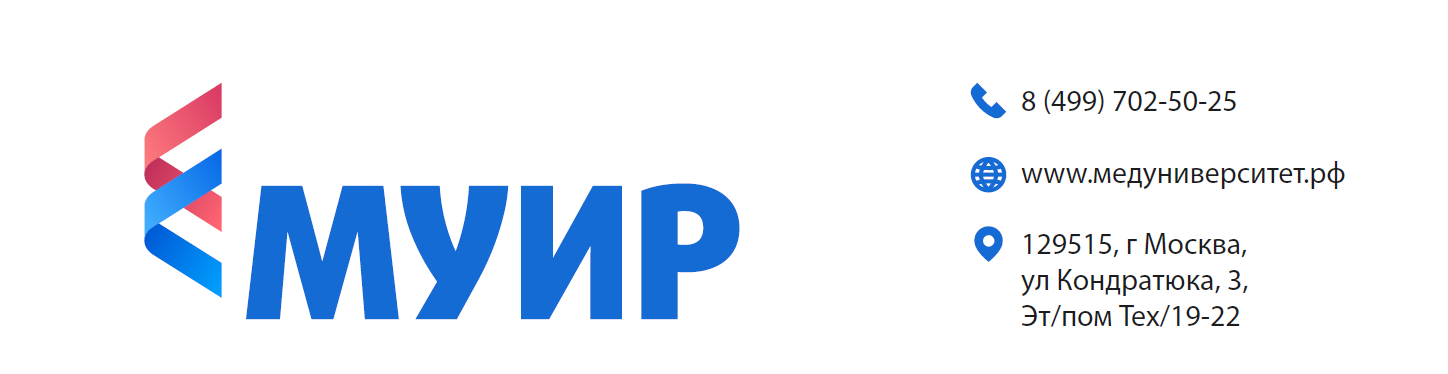 УТВЕРЖДАЮРектор______________ Маковский М.В.«____» _____________________ 2019ДОПОЛНИТЕЛЬНАЯ  ПРОФЕССИОНАЛЬНАЯПРОГРАММА ПОВЫШЕНИЯ КВАЛИФИКАЦИИНЕПРЕРЫВНОГО ОБРАЗОВАНИЯпо специальности«Офтальмология»по теме«Патология бинокулярного зрения. Косоглазие»(срок освоения – 18 академических часов)Москва 2019Нормативно-правовая база	Приказ Минздрава России от 08.10.2015 N 707н (ред. от 15.06.2017) "Об утверждении Квалификационных требований к медицинским и фармацевтическим работникам с высшим образованием по направлению подготовки "Здравоохранение и медицинские науки" Приказ Министерства здравоохранения и социального развития Российской Федерации от 23 июля 2010 года N 541н "Об утверждении Единого квалификационного справочника должностей руководителей, специалистов и служащих, раздел "Квалификационные характеристики должностей работников в сфере здравоохранения"Постановление правительства Российской Федерации от 20 февраля 2006 года N 95 "О порядке и условиях признания лица инвалидом" (с изменениями на 21 июня 2018 года)Приказ Министерства труда и социальной защиты Российской Федерации от 17 декабря 2015 года N 1024н "О классификациях и критериях, используемых при осуществлении медико-социальной экспертизы граждан федеральными государственными учреждениями медико-социальной экспертизы" (с изменениями на 5 июля 2016 года)Приказ Министерства здравоохранения Российской Федерации от 12 ноября 2012 года N 902н «Об утверждении Порядка оказания медицинской помощи взрослому населению при заболеваниях глаза, его придаточного аппарата и орбиты»Приказ Министерства здравоохранения Российской Федерации от 2 декабря 2014 года N 796н "Об утверждении Положения об организации оказания специализированной, в том числе высокотехнологичной, медицинской помощи" (с изменениями на 27 августа 2015 года)Федеральный закон от 21.11.2011 г. № 323 –ФЗ «Об основах охраны здоровья граждан в Российской Федерации»Федеральный закон "Об обязательном медицинском страховании в Российской Федерации" от 29.11.2010 №326-ФЗ (с изменениями на 28 декабря 2016 года)СанПиН 2.1.3.2630-10 «Санитарно-эпидемиологические требования к организациям, осуществляющим медицинскую деятельность»Паспорт программыУ обучающегося совершенствуются следующие профессиональные компетенции (далее  - ПК):в профилактической деятельности:способность и готовность применять современные гигиенические методики сбора и медико-статистического анализа информации о показателях офтальмологического здоровья взрослого населения и детей на уровне различных подразделений медицинских организаций в целях разработки научно обоснованных мер по улучшению и сохранению здоровья населения (ПК - 1); способностью и готовностью использовать методы оценки природных и медико-социальных факторов в развитии глазных болезней, проводить их коррекцию, осуществлять профилактические мероприятия по предупреждению болезней, проводить санитарно-просветительскую работу по гигиеническим вопросам (ПК - 2). в диагностической деятельности:способностью и готовностью к постановке диагноза на основании диагностического исследования в области офтальмологии (ПК - 3);  способностью и готовностью анализировать закономерности функционирования отдельных анатомических структур глазного яблока, использовать знания анатомофизиологических основ, основные методики лабораторного, функционального обследования и оценки функционального состояния органа зрения для своевременной диагностики офтальмологических заболеваний и патологических процессов (ПК - 4);способностью и готовностью выявлять у пациентов основные патологические симптомы и синдромы офтальмологических заболеваний, используя знания основ медикобиологических и клинических дисциплин, с учетом законов течения патологии органа зрения, использовать алгоритм постановки диагноза (основного, сопутствующего, осложнений) с учетом Международной статистической классификации болезней и проблем, связанных со здоровьем (МКБ), выполнять основные диагностические мероприятия по выявлению неотложных и угрожающих зрению состояний (ПК - 5).в лечебной деятельности:способностью и готовностью выполнять основные лечебные мероприятия при офтальмологических заболеваниях (ПК - 6); способностью и готовностью назначать офтальмологическим больным адекватное лечение в соответствии с поставленным диагнозом, осуществлять алгоритм выбора медикаментозной и немедикаментозной терапии профильным офтальмологическим больным; направлять больных на хирургическое лечение по строгим показаниям (ПК- 7).в реабилитационной деятельности:способностью и готовностью применять различные реабилитационные мероприятия (медицинские, социальные, психологические) при наиболее распространенных патологических состояниях (ПК - 8);способностью и готовностью давать рекомендации по выбору оптимального режима в период реабилитации офтальмологических больных, определять показания и противопоказания к назначению физиотерапии, лазеротерапии, магнитотерапии, и других видов лечения (ПК - 9).в психолого-педагогической деятельности:проведение санитарно-просветительской работы с населением по вопросам профилактической медицины, к работе с учебной, нормативной и справочной литературой, проведению поиска информации для решения профессиональных задач (ПК - 10);способность и готовность к реализации этических и деонтологических аспектов медицинской деятельности в общении с коллегами, другим медицинским персоналом, пациентами и их родственниками (ПК- 11);обучение населения правилам медицинского поведения, к проведению гигиенических процедур, формированию навыков здорового образа жизни (ПК - 12).в организационно-управленческой деятельности:способностью и готовностью использовать нормативную документацию, принятую в здравоохранении (законы Российской Федерации, технические регламенты, международные и национальные стандарты, приказы, рекомендации, международную систему единиц (СИ), действующие международные классификации), а также документацию для оценки качества и эффективности работы медицинских организаций по офтальмологии (ПК - 13);способностью и готовностью использовать знания организационной структуры по офтальмологии, экономической деятельности медицинских организаций различных типов по оказанию офтальмологической помощи, анализировать показатели работы их структурных офтальмологических подразделений, проводить оценку эффективности современных медикоорганизационных и социально-экономических технологий при оказании медицинских услуг пациентам глазного профиля (ПК -14).     Нормативный срок освоения программы − 18 акад. часов / 18 зачетных единиц.     Форма обучения  – заочнаяФорма обучения, режим и продолжительность занятийУчебно-тематический планСодержание курсаСодержание учебной программы повышения квалификацииспециальности «Офтальмология»Тема: «Патология бинокулярного зрения. Косоглазие»МОДУЛЬ 1. Организация медицинской помощи по профилю "Офтальмология"1.1 Оказание медицинской помощи взрослому населению при заболеваниях глаза, его придаточного аппарата и орбиты1.2 Организация деятельности кабинета неотложной офтальмологической помощи1.3 Организация деятельности офтальмологического кабинета1.4 Нормативные акты, регулирующие работу врача-офтальмологаМОДУЛЬ 2. Анатомия и физиология органа зрения2.1 Эволюция органа зрения2.2 Особенности зрительного анализатора у детей и постнатальное созревание его структур2.3 Краткая анатомия глаза     2.3.1 Глазное яблоко     2.3.2 Внутреннее ядро глаза     2.3.3 Защитный аппарат глаза     2.3.4 Придаточный аппарат глаза     2.3.5 Мышечная системаМОДУЛЬ 3. Методы исследования органа зрения3.1 Наружный осмотр органа зрения3.2 Осмотр конъюнктивы век, переходных складок и глазного яблока3.3 Осмотр глазного яблока 3.4 Исследование глазного яблока методом бокового (фокального) освещения3.5 Осмотр в проходящем свете3.6 Офтальмоскопия3.7 Исследование глаза щелевой лампой (биомикроскопия)3.8 Исследование внутриглазного давления3.9 Исследование чувствительности роговицы3.10 Осмотр маленьких детейМОДУЛЬ 4. Функции зрительного анализатора и методы их исследования4.1 Острота центрального зрения и ее определение. Методы оценки остроты зрения4.2 Периферическое зрение и методы его исследования4.3 Светоощущение, адаптация4.4 Цветоощущение и методы его исследования. Расстройства цветового зрения4.5 Бинокулярное зрение и методы его исследованияМОДУЛЬ 5. Физиология и патология бинокулярного зрения, патология глазодвигательного аппарата5.1 Характер зрения двумя глазами5.2 Косоглазие     5.2.1 Явное косоглазие     5.2.2 Мнимое косоглазие     5.2.3 Скрытое косоглазие, или гетерофорияМОДУЛЬ 6. Содружественное косоглазие6.1 Виды содружественного косоглазия6.2 Амблиопия6.3 Лечение содружественного косоглазия     6.3.1 Очковая коррекция аметропии     6.3.2 Плеоптическое лечение: пенализация, окклюзия, лазерплеоптика и др.     6.3.3 Ортоптика, диплоптика     6.3.4 Хирургическое лечениеМОДУЛЬ 7. Паралитическое косоглазиеСамостоятельная работа при изучении учебной дисциплины.Виды работ:Систематическая проработка материалов для подготовки к тестированию в соответствии с методическими рекомендациями.10 закрытых вопросов с несколькими вариантами ответа к каждому вопросу для самоконтроля в конце изучения курса.ПРИМЕРЫ ТЕСТОВЫХ ЗАДАНИЙ ДЛЯ ИТОГОВОЙ АТТЕСТАЦИИпо специальности «Офтальмология» по теме «Патология бинокулярного зрения. 	Косоглазие»1. Радужно-роговичный угол образуютА) передняя сумка хрусталика, цилиарное тело, корень радужкиБ) корень радужки, цилиарное тело, корнеосклеральные трабекулыВ) корнеосклеральные трабекулы, цилиарное тело, зрачковый пояс радужкиГ) задняя поверхность радужки, цинновы связки, отростки цилиарного тела2. Преломляющая сила роговицы составляетА) 18,0-20,0 диоптрийБ) 1,5-2,0 диоптрииВ) 60,0-62,0 диоптрииГ) 40,0-42,0 диоптрийД) 28,0-30,0 диоптрий3. Соседство орбиты с придаточными пазухами носа необходимо учитывать при:А) злокачественных новообразованиях и воспалительных заболеваниях орбитыБ) воспалительных заболеваниях орбиты и травматических повреждениях зрительного нерваВ) травматических повреждениях зрительного нерва и проникающих ранениях глазного яблокаГ) проникающих ранениях глазного яблока и злокачественных новообразованиях орбиты4. В каких единицах измеряется острота зрения?А) В относительных единицахБ) В диоптрияхВ) В метрахГ) В сантиметрахД) В градусах5. Какой из участков сетчатки обеспечивает наиболее высокую остроту зрения?А) Область центральной ямки желтого пятнаБ) Желтое пятно на всем протяженииВ) Область диска зрительного нерваГ) Visus на всех участках сетчатки равномерен6. Острота зрения определяется по формуле Снеллена. Какая из приведенных формул правильная?А) Visus=d/DБ) Visus=D/dВ) Visus=dxDГ) Visus=D-dД) Visus=D+d7. Что такое слепое пятно?А) Проекция в поле зрения диска зрительного нерваБ) Проекция в поле зрения желтого пятнаВ) Ограниченная скотома в любой части поля зренияГ) Дефекты поля зрения от сосудов сетчатки8. В каких единицах измеряется поле зрения?А) В градусахБ) В сантиметрахВ) В диоптрияхГ) В минутах9. Наружная (фиброзная, белочная) оболочка глаза называетсяА) белкомБ) склеройВ) конъюнктивойГ) эпителием10. Как называются основные отделы конъюнктивы?А) Конъюнктива век, переходных складок и глазного яблокаБ) Конъюнктива век, глазного яблока и роговицыВ) Конъюнктива век, полулунной складки и глазного яблокаГ) Конъюнктива век, слезного мясца и глазного яблокаУчебно-методическое и информационное обеспечение учебной дисциплиныЛитература:Офтальмология: Национальное руководство. Аветисов С.Э., Егоров Е.А., Мошетова Л.К., Нероев В.В., Тахчиди Х.П. - М.: ГЭОТАР-Медиа, 2008.Астахов Ю.С., Даль Н.Ю. Офтальмоскопия. Пособие для врачей-интернов и клинических ординаторов. – СПб.: Изд-во Н-Л, 2011.Гундорова Р.А., Степанов А.В., Курбанова Н.Ф. Современная офтальмотравматология. - М.: Медицина, 2007. Егоров Е.А. Офтальмология. Учебник для вузов / Издательство: Гэотар- Медиа, 2010. Катаргина Л.А. Аккомодация: Руководство для врачей. – М.: Апрель, 2012. Орлова Н.С., Осипов Г.И. Коррекция зрения. – Изд-во Новосибирский государственный медицинский университет (НГМУ), 2015. Рубан Э.Д. Глазные болезни. Учебник. – М.: Феникс, 2017. Офтальмология / под ред. чл.-корр. РАМН, проф. Е.И. Сидоренко. - М.: ГЭОТАР-Медиа, 2009.Бойкота Н.Н. Офтальмология: Учебное пособие. — М.: РИОР, 2007. Егоров Е.А., Астахов Ю.С., Ставицкая Т.В. Oфтальмо-фармакология: учебное пособие. - М.: ГЭОТАР-Медиа, 2009.Егоров СЛ., Басинский С.Н. Клинические лекции по офтальмологии: учебное пособие. - М.: ГЭОТАР-Медиа, 2007.Егоров Е.А. Глазные болезни: учебник для медицинских училищ и колледжей. - М.: ГЭОТАР-МЕД, 2010. Егоров Е.А. Неотложная офтальмология: учебное пособие. - М.: ГЭОТАР-МЕД, 2005. Жабоедов Г.Д., Скрипник Р.Л., Баран Т.В. Офтальмология: учебник. – К.: ВСИ «Медицина», 2011. Тахчиди Х.П., Ярцева Н.С., Гаврилова Н.А. Офтальмопатология при общих заболеваниях. Руководство. – Изд-во Литтерра, 2009. Труфанов Г.Е., Бурлаченко Е.П. Лучевая диагностика заболевания глаза и глазницы. - Элби-СПб, 2009. Список полезных сайтовhttps://www.rosminzdrav.ru  Министерство здравоохранения российской федерации.http://fgou-vunmc.ru ГОУ «ВУНМЦ РОСЗДРАВА»–Всероссийский учебно-научно-методический центр по непрерывному медицинскому и фармацевтическому образованию.http://mon.gov.ru Министерство образования и науки Российской Федерацииhttp://rospotrebnadzor.ru Федеральная служба по надзору в сфере защиты прав потребителей и благополучия человека.http://oor.ru/ - Всероссийское общество офтальмологовhttps://www.nejm.org/ - Медицинский журнал Новой Англии (англ. The New England Journal of Medicine, NEJM)https://eyepress.ru/ - Информационно-образовательный интернет ресурс «Российская офтальмология онлайн»http://www.consultant.ru Система «Консультант» - законодательство РФ: кодексы, законы, указы, постановления Правительства Российской Федерации, нормативные акты.http://www.crc.ru Информационно-методический центр "Экспертиза" Федеральной службы по надзору в сфере защиты прав потребителей и благополучия человека (сокращенное название - ИМЦ "Экспертиза") - федеральное государственное учреждение здравоохранения Федеральной службы по надзору в сфере защиты прав потребителей и благополучия человека.http://www.fcgsen.ru Федеральное государственное учреждение здравоохранения  "Федеральный центр гигиены и эпидемиологии" Роспотребнадзора.http://www.garant.ru Система «ГАРАНТ» - компьютерная правовая система, которая содержит нормативные документы, поддерживает их в актуальном состоянии и помогает использовать правовую информацию в интересах Вашего предприятия.http://www.mednet.ru Федеральное государственное учреждение «Центральный научно-исследовательский институт организации и информатизации здравоохранения Министерства здравоохранения и социального развития Российской Федерации» (ФГУ «ЦНИИОИЗ Минздравсоцразвития РФ»). http://www.minzdravsoc.ru Министерство здравоохранения и социального развития РФ.http://www.medicinform.net Медицинская информационная сеть.http://www.knigafund.ru- Электронно–библиотечная систем «КнигаФонд»http://www.studmedlib.ru Электронно–библиотечная система Консультант студента.№Обозначенные поляПоля для заполненияНаименование программы«Патология бинокулярного зрения. Косоглазие»Объем программы18 часов Варианты обучениязаочнаяВид выдаваемого документа по окончании обученияЛицам, успешно освоившим соответствующую дополнительную профессиональную программу повышения квалификации непрерывного образования по теме «Патология бинокулярного зрения. Косоглазие» и прошедшим итоговую аттестацию, выдается удостоверение о повышении квалификации.Требования к уровню и профилю предшествующего профессионального образования обучающихсяВысшее образование - специалитет по одной из специальностей: "Лечебное дело", "Педиатрия". Подготовка в интернатуре/ординатуре по специальности "Офтальмология"Категории обучающихсяВрач-офтальмолог; врач-офтальмолог-протезист; заведующий (начальник) структурного подразделения (отдела, отделения, лаборатории, кабинета, отряда и другое) медицинской организации - врач-офтальмолог; врач приемного отделения (в специализированной медицинской организации или при наличии в медицинской организации соответствующего специализированного структурного подразделения)Предполагаемый период начала обученияПо учебному плануАннотацияДанная программа направлена на совершенствование имеющихся компетенций, необходимых для профессиональной деятельности, и повышение профессионального уровня в рамках имеющейся квалификации по специальности «Офтальмология». Содержание программы построено в соответствии с модульным принципом. Каждый модуль подразделяется на темы, каждая тема − на элементыЦель и задачи программыСовершенствование профессиональных знаний и практических навыков, необходимых для профессиональной деятельности и повышения профессионального уровня в рамках имеющейся квалификации по специальности «Офтальмология»Уникальность программы, ее отличительные особенности, преимуществаВ реализации программы участвуют ведущие специалисты в области офтальмологии. Применяются дистанционные обучающие технологии. Обсуждаются современные достижения медицины  и современные подходы в здравоохраненииФорма обученияАуд. Часов в деньДней в неделюОбщая продолжительность программы (дней)Без отрыва от работы (заочная)1866Итого:1866№Наименование разделов, дисциплин и темВсего часовФорма контроляМодуль №1Организация медицинской помощи по профилю "Офтальмология"2Промежуточный тестовый контроль Модуль № 2Анатомия и физиология органа зрения2Промежуточный тестовый контроль Модуль № 3Методы исследования органа зрения2Промежуточный тестовый контроль Модуль № 4Функции зрительного анализатора и методы их исследования2Промежуточный тестовый контрольМодуль № 5Физиология и патология бинокулярного зрения, патология глазодвигательного аппарата. 2Промежуточный тестовый контрольМодуль № 6Содружественное косоглазие2Промежуточный тестовый контрольМодуль № 7Паралитическое косоглазие2Промежуточный тестовый контрольИтоговая аттестацияИтоговая аттестация2ЭкзаменИтого:Итого:18